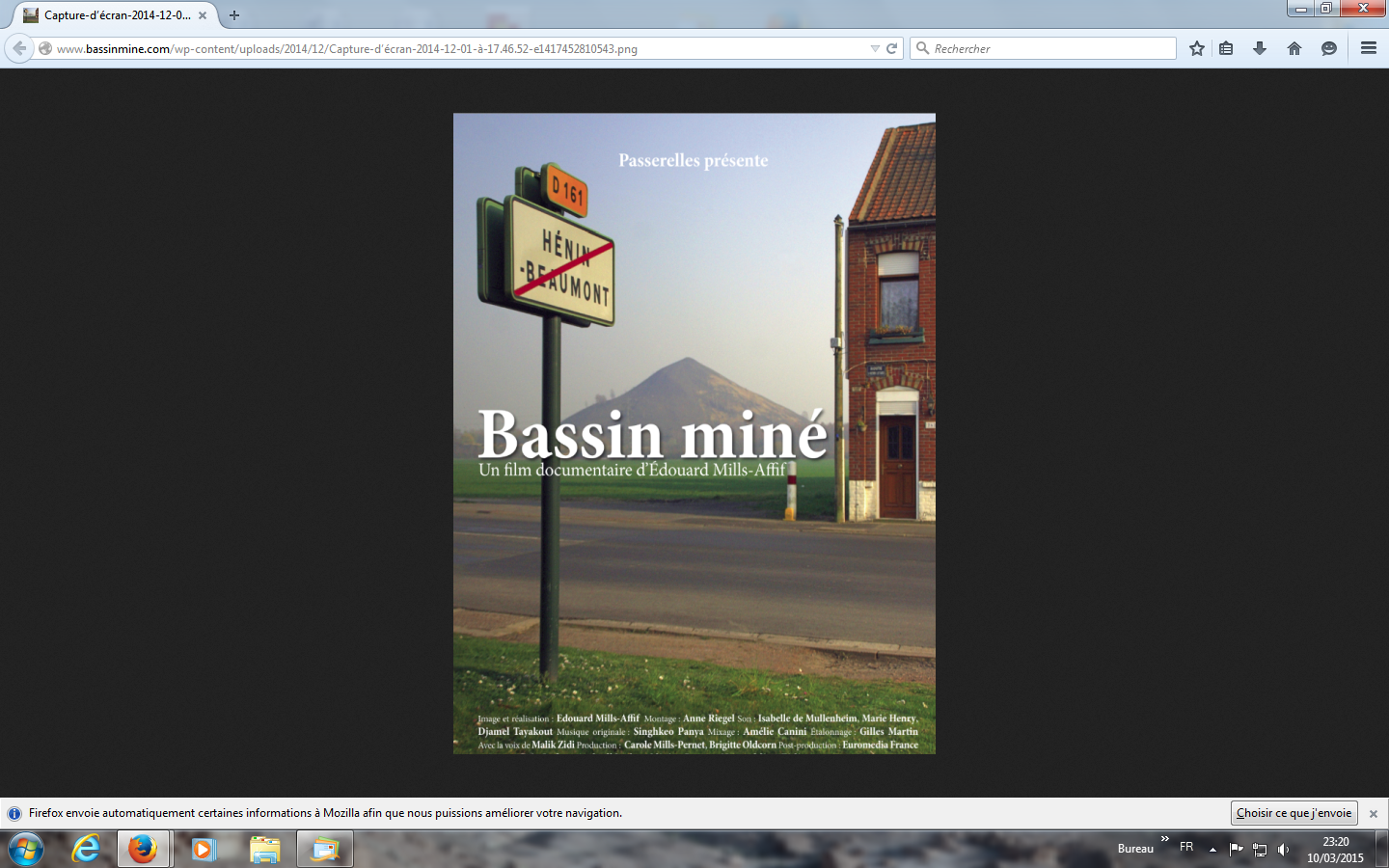   Ciné-débat     Extrême droite :     fausses questions,    mauvaises réponsesmercredi 18 mars - 20h45 Le Concorde (79, bd de l’Égalité - Nantes)avec le concours de la Ligue des droits de l’HommeSynopsis : Bassin miné est un film de décryptage, qui jette un regard lucide sur dix ans de percée de l’extrême droite dans le bassin minier. Sans complaisance vis-à-vis du Front national, mais également à l’égard des socialistes du Pas-de-Calais, qui ont perdu le nord, et des médias nationaux qui, à Hénin-Beaumont plus qu’ailleurs, se sont laissés prendre dans les filets de la stratégie de «dédiabolisation» du FN.Film documentaire d’Édouard Mills-AffifBassin miné